  መምርሒታት ኣተጋባብራ ተንቀሳቓሲ ስእሊ 2019-20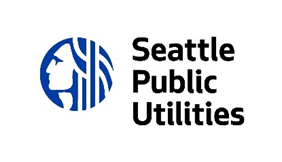   ካብ ርስሓት - ናጻ ዝኾነ ማሕበረሰብ ንምፍጣር ዝወሃብ ናይ ውድድር ዓስቢመመልከቲታት ዝቐርብሉ ግዜ፣ሰዓት 5:00 ድሕሪ ቀትሪ ኣብ 22 መጋቢት 2019  እዩ።መመልከቲኻ ቅድሚ ምምላእካ ነቲ መመርሒታት ኣንብቦ። ናይ ተንቀሳቓሲ ስእሊ መመልከቲ ዲኻ ከተእቱ ወይ ድማ ነቲ መምልከቲ ፎርም ከተሕትሞ ትድሊ ወስን።1ይ ስጉምቲ፣ ተንቀሳቓሲ ስእሊ ኣዳሉእታ እተወድአት ናይ ተንቀሳቓሲ ስእሊ መመልከቲ ካብ 20 ደቒቕ ዘይትበዝሕ ክትከውን ኣለዋ። እዚ እቲ ዝበዝሐ ንውሓት እዩ፣ ካብዚ ዝሓጸረ ተንቀሳቐስቲ ስእልታት ደሓን እዩ። እቶም ገምገቲ ጋንታ፣ ኣብ 20 ደቒቕ ምስ ብጽሐት ንትዝቶ ምርኣይ ከቋርጽዎ እዮም።ናይ ተንቀሳቓሲ ስእሊ መመልከቲታት በቲ ዝመረጽካዮ ቋንቋ ከተቕርብ ትኽእል ኢኻ። SPU ናይ ምትርጓምን/ምስትርጓምን ኣገልግሎታት ከቕርብ እዩ።እዚ ናይ ተንቀሳቓሲ ስእሊ ፍርያት ውድድር ኣይኮነን። ብዝተኻእለ መጠን ቀሊል ግበሮ። ብቴሌፎንካ እተወስደ ተንቀሳቓሲ ስእሊ፣ ክሳዕ እቲ ናይ ድምጺ ብቕዓት ጽቡቕ ዝኾነ ተቐባለነት ኣለዎ። መመልከቲኻ ንትሕዝቶኡ እምበር፣ ብናይ መፍረዪኡ ብቕዓት ኣይኮነን ክርአ። እታ ተንቀሳቓሲ ስእልኻ ነዘን ዝስዕባ ሕቶታት ክትምልስ ኣለዋ፣መግለጺ ፕሮጀክታትእቲ ሓሲብካዮ ዘለኻ ፕሮጀክት ግለጾ፣ ከምኡ'ውን፣ እንታይ ክትገብር ደሊኻ ኣለኻንምንታይ ክትገብሮ ደሊኻከመይ ጌሩ እዩ ፕሮጀክትኻ ንጎሓፍ ክቆጻጸርከመይ ጌሩ እዩ ፕሮጀክትኻ ናይዚ ዝስዕብ ኣርእስቲ ንሓደ ወይ ድማ ንኽልተ ረቛሒታት ክበጽሖ ዝኽእል፣ተበላሓቲ ኩን፣ ከም ምምዕባል ኣፕሊኮአሽናት ወይ ድማ መዐረዩ ቦታታት ናብ ሲያትል ምምጻ ዝኣመሰሉ ቴክኖሎጂታትን ሓደስቲ ኣገባባትን ምፍታንን ምግፋሕንከምኡ'ውን/ወይ ድማካብዞ ዝስዕቡ ሓደ ወይ ድማ ክልተ ማሕበረሰባት ኣሳትፍ፣ ጸዓዱ ዘይኮኑ ማሕበረሰባት፣ ተዓቆብቲ፣ስደተኛታት፣ ትሑት ኣታዊ ዘለዎም፣ ስንክልና ዘለዎም ሰባት፣ ዓበይቲ፣ ንኣሽቱ መንእሰያት፣ ቆልዑ ከምኡ'ውን/ወይ ድማ ንኣሽቱ ንግድታት ከምኡ'ውን/ወይ ድማኣብ ሽግር ዘለዉ ማሕበረሰባት ምሕጋዝ፣ ከም ናጻ ወይ ድማ ትሑት ዋጋ ዘለዎ ቀረባት ምቅራብ ወይ ድማ ንግዳም ሓደራትን ትሑት ኣታዊ ዘለዎም መሕበረሰባትን ናይ ስራሕ ስልጠናታት ምሃብንጥፈታት ፕሮጀክትናይ ፕሮጀክትኻ ዕላማታት ንምስኻዕ፣ እንታይ ንጹር ዝኾነ ንጥፈታትን ኣከያይዳን ክትጥቀም ኢኻ?ውጽኢታት ፕሮጀክትካብዛ ፕሮጀክት እንታይ ውጽኢታት ትጽበ? ንጹር ዝኾነ ናይ ጎሓፍ ውጽኢታት፣ ረብሓታት ማሕበረሰብ፣ ወይ ድማ ካልእ ክትሪኦ እትደሊ ለውጥታት።መዐቀኒ ዓወታትናይ ፕሮጀክትኻ ዓመታት ንኽትዕቅን፣ እንታይ ዓይነት መሳርሒታትን ኣካይዳታትን ክትጥቀም ኢኻ?ንፕሮጀክት ዝኸውን ሰራሕተኛታትከመይ ጌራ እያ ፕሮጀክትኻ ሰራሕተኛታት ክትቆጽር? ግዘኦም   ዘወፍዩ   ገበርቲ   ሰናያትን   ዝኽፈሎም   ናይ   ስታፍ ኣባላትን   እውን  ኣካትት። ከምኡ'ውን ጋንታኻ ኣብታ ፕሮጀክት እተምጽኦ ኣገዳሲ ፍልጠት፣ ክእለታት፣ ተመሳሳሊ ናይ ስራሕ ተመክሮ ከምኡ'ውን ናይ ማሕበረሰብ ዝምድናታት ግለጽ።ናይ ፕሮጀክት ኣጋራትብኣጋርነት ዝስራሕ ፕሮጀክት ናይ እም ኣጋራት ምሕዝነት ጥንኩር ክኾን ኣለዎ ቅድሚ ናይ ፈቓድ ማመልከቻ ምእታዎም።ነዚ ፕሮጀክት ዝድግፍዎ ኣጋራት ዘርዝር።  ኣብ እዚ ፕሮጀክት ዘለዎም ግደ፣ ፍልጠት፣ ክእለት፣ ተመሳሳሊ ናይ ስራሕ ልምዲ፣ ከምኡ እውን ናብ እቲ ፕሮጀክት ዘምፅእዎ ከባቢያዊ ርክባት ዘርዝር።  ካብ ሕደ ሕድ ኣጋራት ናይ ደገፍ ደብዳበን ኢመይልን ምስ ማመልከቻኻ ኣረክብ።ተሳትፎ ማሕበረሰባትእቶም ብፕሮጀክትኻ እተጸልዉ ማሕበረሰባት፣ ኣብ ምምዳብን ምትግባርን ፕሮጀክትኻ ክሳተፉ ድዮም? ከምኡ እንተኾይኑ፣ ከመይ ጌሩ ከም ዝኸውን ብትሕትና ግለጸልና።ንነዊሕ-ዝጠመተ ጽልዋታትእቲ ገንዘባዊ ሓገዝ ምስ ተወድአ፣ ከመይ ጌራ እያ ፕሮጀክትኻ ምቁጽጻር ጎሓፍ ክትቅጽሎ? ንኣብነት፣ ፕሮጀክትኻ ካልኦት ተመሳሰልቲ ፕሮጀክታት ንኸካይዱ ምእንቲ፣ ጥበባታት ውጽኢታታን ከተካፍሎ ድያ? ወይ ድማ ፕሮጀክትኻ ካልኦት ጎሓፍ ክቆጻጸርሉ ዝኽእሉ መሳርሒ ዲኻ ክትፈጥር? ወይ ድማ እቲ ማሕበረሰብ ድዪ ኣብ ቀጻልነት ጎሓፍ ምቁጽጻር ክመሃር?2ይ ስጉምቲ፣ ተንቀሳቓሲ ስእልኻ ዘርግሓዮእቶም ገምገምቲ ጋንታ ገንዘባዊ ሓገዝ ክርእይሉ ኣብ ዝኽእሉ ቦታ፣ ነታ ተንቀሳቓሲት ስእልኻ ኣብ መስመር ኣብ ኢንተርነት ዘርግሓያ። ነታ ተንቀሳቓሲት ስእሊ መርከቢ ዝኸውን መስመር፣ ኣብ ሰደቓ ጽማቕ ትሕዝቶ ፕሮጀክት ኣቀምጦ።3ይ ስጉምቲ፣ ናይ ባጀት መመልከቲ ፎርም ምላእኣብ መመልከቲ ፎርም ባጀት፣ ንፕሮጀክትኹም ዝኸውን ገንዘብ ዝርዝራዊ ዝኾነ ናይ ባጀት መግለጺ ኣቕርቡ።4ይ ስጉምቲ፣ ንጽሟቕ ትሕዝቶ ሰደቓ ፕሮጀክት ምላእነዞም ዝስዕቡ ጽሟቕ ትሕዝቶ ሰደቓ ምላእ፣5ይ ስጉምቲ፣ መመልከቲኻ ኣቕርብንጽሟቕ ትሕዝቶ ሰደቓ ፕሮጀክት ቀዲሕካ ናብ ኢመይልካ ገልብጦ።ንመመልከቲ ፎርም ባጀት ናብ ኢመይልካ ኣጣብቆ (ግድን)።ኣብ ባጀት እተዘርዘሩ ናይ ዋጋ ወጻኢታት ግምታት ኣጣብቕ (ዘየገድድ)።ናይ ደገፍ ደብዳበ ወይ ኢመይል ካብ ሕድሕድ ናይ ፕሮጀክት ኣጋር (ኣድላዪ እዩ)።ንፕሮጀክትኻ ዘብራህርሁልካ ምስሊታትን ካርታን (ከም መማረፂ)።ነታ እተወድአት መመልከቲ ናብ wastefreegrants@seattle.gov ብኢመይል ስደዳ።ምስ ተንቀሳቓሲ ስእሊ መራኸቢ ግበረላምስ ተንቀሳቓሲ ስእሊ መራኸቢ ግበረላናይ ተንቀሳቓሲ ስእሊ ቋንቋ (ንኣብነት ኢንግሊሽ፣ስፓኒሽ፣ ወዘተ)ናይ ተንቀሳቓሲ ስእሊ ቋንቋ (ንኣብነት ኢንግሊሽ፣ስፓኒሽ፣ ወዘተ)ስም ፕሮጀክትስም ፕሮጀክትፕሮጀክት ዝጅምረሉ ዕለትኣብ ከባቢ ሓምለ-ጥቅምቲ 2019 ይጅምር ይኸውንፕሮጀክት ዝጅምረሉ ዕለትኣብ ከባቢ ሓምለ-ጥቅምቲ 2019 ይጅምር ይኸውንፕሮጀክት ዝውድኣሉ ዕለትድሕሪ ምጅማሩ ካብ 12 ኣዋርሕ ዘይበዝሕ ግዜፕሮጀክት ዝውድኣሉ ዕለትድሕሪ ምጅማሩ ካብ 12 ኣዋርሕ ዘይበዝሕ ግዜእቲ ፕሮጀክት ዝካየደሉ ቦታ (ንኣብነት ጎረባብቲ፣ ስም ንግዲ፣ ስም ህንጻታት፣ ወዘተ)። እቲ ፕሮጀክት ኣብ ሓደ ፍሉጥ ቦታ ክካየድ እንተድኣ ኮይኑ፣ ኣድራሻ ናይ ጎደናን ዚፕ ኮድን ኣካትት።እቲ ፕሮጀክት ዝካየደሉ ቦታ (ንኣብነት ጎረባብቲ፣ ስም ንግዲ፣ ስም ህንጻታት፣ ወዘተ)። እቲ ፕሮጀክት ኣብ ሓደ ፍሉጥ ቦታ ክካየድ እንተድኣ ኮይኑ፣ ኣድራሻ ናይ ጎደናን ዚፕ ኮድን ኣካትት።ስም ኣመልካቲ፣ ስራሕ ወይ ድማ ትካልኣድራሻ ጶስጣከተማ፣ ስተይት፣ ዚፕ ኮድናይ ፕሮጀክት እንረኽቦ ሰብዓይነት ስራሕኣድራሻ ኢመይልእተመርጸ ቁጽሪ ቴሌፎን